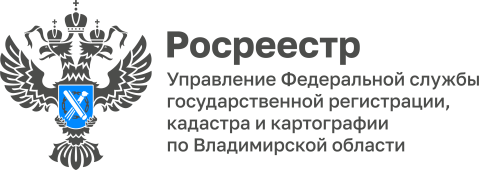 ПРЕСС-РЕЛИЗУправление Росреестра по Владимирской области информирует:состоялось заседание Коллегии30 августа 2022 года состоялось заседание Коллегии Управления Федеральной службы государственной регистрации, кадастра и картографии по Владимирской области (Управление).На заседании коллегии были рассмотрены итоги деятельности Управления за I полугодие 2022 года, а также обзор судебной практики по обжалованию решений о приостановлении и (или) отказе в государственном кадастровом учете и (или) государственной регистрации прав за истекший период 2022 года.Мероприятие прошло под председательством руководителя Управления Росреестра по Владимирской области А.А. Сарыгина. В заседании, организованном в дистанционном формате, приняли участие заместители руководителя, начальники отделов аппарата и территориальных отделов Управления, а также члены Общественного совета при Управлении. 	В ходе заседания заместители руководителя Управления доложили о результатах выполнения задач, возложенных на орган государственной регистрации прав действующим законодательством, в том числе в учетно-регистрационной сфере.Заместитель руководителя Управления Александр Киреев отметил, что в рамках реализуемого на территории страны проекта Росреестра «Электронная ипотека» Управление на конец июня текущего года занимало 48 место среди 85 территориальных органов с показателем среднего срока регистрации по ипотечным сделкам - 1 день и 19 часов, что равно среднему сроку осуществления регистрационных действий по Российской Федерации.В августе текущего года этот показатель улучшился и составил 1 день 4 часа, при среднем по России - 1 день 12 часов, что позволило Управлению оказаться на 37 строчке рейтинга с долей электронной регистрации ипотечных сделок в 77%.  На заседаниях оперативного штаба по выявлению земельных участков для вовлечения их в оборот в целях жилищного строительства за весь период работы выявлены 83 земельных участка и территории в регионе, соответствующие необходимым критериям.Итогом работы по анализу принятых государственными регистраторами прав Управления решений стало снижение количества приостановлений при совершении учетно - регистрационных действий:- по государственной регистрации прав доля принятых решений о приостановлении по состоянию на 01.07.2022 составила 0,42% (в 2021-0,71%);- по государственному кадастровому учету данный показатель по состоянию на 01.07.2022 составил 1,96% (в 2021-13,59%). Таким образом, показатель был снижен на 11,63%, что говорит о значительной эффективности и результативности проводимой работы по снижению данного показателя;- по «единой процедуре» ГКУ и ГРП показатель в первом полугодии 2022 года составил 0,91% (в 2021-3,61%).В I полугодии 2022 года государственными регистраторами Управления принято:- решений об осуществлении государственного кадастрового учета 14767 (2021 - 12493), что на 18% больше, чем в 1 полугодии 2021 года;- решений о государственной регистрации прав - 111204 (2021 - 102706), увеличение составило 8%;- решений о государственном кадастровом учете и государственной регистрации прав одновременно - 7878 (2021 - 6893), что на 14% больше, чем в аналогичном периоде 2021 года.Общее количество зарегистрированных прав, ограничений (обременений) прав, сделок на основании нотариально удостоверенных документов, иных, совершенных нотариусом нотариальных действий, в первом полугодии 2022 года составило 36824 (в 2021 года - 33520), увеличение составило 9,8%.В соответствии с  утвержденным планом-графиком в первом полугодии 2022 года в рамках работы по взаимодействию с многофункциональными центрами предоставления государственных и муниципальных услуг Владимирской области было проведено 6 обучающих семинаров для сотрудников МФЦ региона в режиме видеоконференции. 	В отчетном периоде в средствах массовой информации, на официальных сайтах органов местного самоуправления и иных информационных источниках опубликовано порядка 657 материалов об основных направлениях деятельности Управления. Размещено более 124 материалов информационного и разъяснительного характера в соответствующих разделах регионального блока официального сайта Росреестра и 207 публикаций в телеграмм-канале Управления.В рамках реализации с сентября 2021 года плана основных мероприятий («дорожной карты») по реализации Федерального закона от 05.04.2021 № 79-ФЗ «О внесении изменений в отдельные законодательные акты Российской Федерации» («гаражная амнистия») общее количество земельных участков, в отношении которых осуществлены государственный кадастровый учет и (или) государственная регистрация прав, составило 578.В целях достижения целевых показателей цифровизации деятельности в Управлении утвержден план-график работ по переводу в электронный вид документов государственного фонда данных, полученных в результате проведения землеустройства. По состоянию на 01.07.2022 переведено в электронный вид 136782 единицы хранения ГФДЗ, что составляет 54,29% от общего количества документов подлежащих переводу в электронный вид. Таким образом, по результатам первого полугодия плановый показатель, установленный Росреестром на 01.01.2023 года в размере 50%, выполнен. В связи с этим в рейтинге территориальных органов Росреестра по темпам сканирования Управление по итогам полугодия  2022 года занимает 1 место.Заместитель руководителя Управления Людмила Ларина доложила о проведенных мероприятиях в сфере федерального государственного земельного контроля (надзора), а также принятии предусмотренных законодательством Российской Федерации мер по предупреждению, выявлению, пресечению и устранению последствий выявленных нарушений.В связи с тем, что все плановые проверочные мероприятия с датой начала после 18.03.2022 были отменены, Управление при осуществлении федерального государственного земельного контроля (надзора) осуществляло контрольные (надзорные) мероприятия без взаимодействия, а также было ориентировано на проведение профилактических мероприятий (проведение профилактических визитов объявление предостережений). В марте 2022 года в Распоряжение Управления от 14.02.2022 № Р-16 «Об утверждении плана проведения профилактических визитов на 2022 год» были внесены изменения в части увеличения количества запланированных профилактических визитов.В итоге за первое полугодие 2022 годы было организовано и проведено 98 профилактических визитов в отношении граждан и юридических лиц.Госинспекторами Управления в период с 01.01.2022 - 31.07.2022 было проведено: 104 проверки на площади 114 га (88 плановых, 16 внеплановых выездных проверок, 1 внеплановая документарная проверка в отношении администрации Суздальского района) и 375 мероприятий без взаимодействия на площади 11517 га (91 наблюдение за соблюдением и 284 выездных обследования), выдано 118 предостережений, проведено 18 профилактических визитов.За первое полугодие 2022 годы по результатам проведения 104 проверок было выявлено 75 нарушений, то есть доля выявляемости нарушений составляет 72 %. Всего государственными инспекторами выявлено 280 нарушений требований земельного законодательства и 12 нарушений против порядка управления (10 по 19.5, 2 по ч. 1 ст. 20.25 КоАП РФ).Управлением в первом полугодии 2022 года проводилась работа по категорированию земельных участков. Так, всего было выявлено 8134 земельных участка средней категории риска и 9295 земельных участков умеренной категории риска. В ходе реализации полномочий отдела по наблюдению за сохранностью пунктов государственных геодезических сетей в 1 полугодии 2022 года с участием сотрудников государственного земельного контроля обследованы 209 геодезических пунктов, из них 84 пункта государственной геодезический сети, 122 пункта государственной нивелирной сети, 3 пункта государственной гравиметрической сети: сохранились - 95 пунктов, не найдены 43 пункта, утрачен -71 пункт. Подготовлены карточки результатов  обследования пунктов и акты об уничтожении пунктов. Определены координаты 30 сохранившихся нивелирных пунктов в МСК-33 с точностью до 1 м. Обобщены ежемесячные результаты обследования. Направлены отчеты о результатах обследования ФГБУ «Центр геодезии, картографии и ИПД».По состоянию на 26 августа 2022 года план по обследованию Управлением пунктов ГНС на 2022 год выполнен на 103%, план по обследованию Пунктов ГГС на 61 %.Охранные зоны установлены Управлением на все пункты государственной геодезической сети области – 612, а также 36 пунктов городской полигонометрии, включенные в каркас МСК-33; на все 2 пункта ВГС; на все 7 пунктов СГС-1; на все 2 сохранившихся пункта ГГрС -2; на 63% пунктов государственной нивелирной сети из общего количества, в том числе, на все 545 пунктов 3-4 класса, совмещенных с пунктами иных геодезических сетей и на 16 обследованных и сохранившихся нивелирных пунктов 1-2 класса.Общее количество установленных охранных зон пунктов на 01.07.2022 составило 1182 (78%) от общего количества совмещенных пунктов (1512).В целом, согласно Федеральному закону от 30.12.2020 № 518-ФЗ «О внесении изменений в отдельные законодательные акты Российской Федерации» в адрес органов местного самоуправления были направлены перечни, в которых содержались сведения о 555134 ранее учтенных объектах недвижимости, в отношении которых в ЕРН отсутствуют сведения о зарегистрированных правах. По состоянию на 19.08.2022 из перечней исключены 45596 объектов, сняты с учета 21430 объектов, зарегистрированы права на 27571.По результатам выгрузки в ФНС России за 2021 год были получены следующие результаты:Данные результаты существенно выше показателей предыдущих лет, по этим показателям Управлению вошло в число лучших по РФ.Продолжены работы по привязке ОКС к земельным участкам, при этом достигнуты следующие результаты:  В 2022 году продолжился рост заявлений, поданных в электронном виде представителями ОМСУ/РОИВ. Всего по состоянию на 01.08.2022 ОМСУ/РОИВ было подано 30514 заявлений, в том числе в электронном виде 25283 заявлений (82,86% от общего числа), что выше показателей 2019, 2020  и 2021 годов (71,12%, 78,47% и 80,12% - соответственно).Материал подготовлен Управлением Росреестра по Владимирской областиКонтакты для СМИУправление Росреестра по Владимирской областиг. Владимир, ул. Офицерская, д. 33-аОтдел организации, мониторинга и контроля(4922) 45-08-29(4922) 45-08-26Всего записейПрошло ФЛКПроцент ФЛКЗУ71806371775199,96%ОКС1040431104015799,97%в ЕГРН внесено зданий, сооружений, объектов незавершенного строительствавнесена информация о расположении на земельном участкевнесена информация о расположении на земельном участкеКоличество ОКС, в отношении которых невозможно установить связь с ЗУ Количество ОКС, в отношении которых можно установить связь с ЗУ31.12.202157550748155583,67%5009852540901.08.202258039149105994,61%58051522340